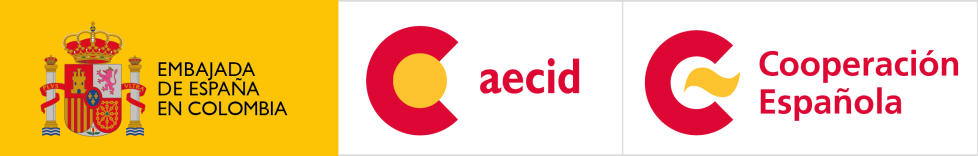 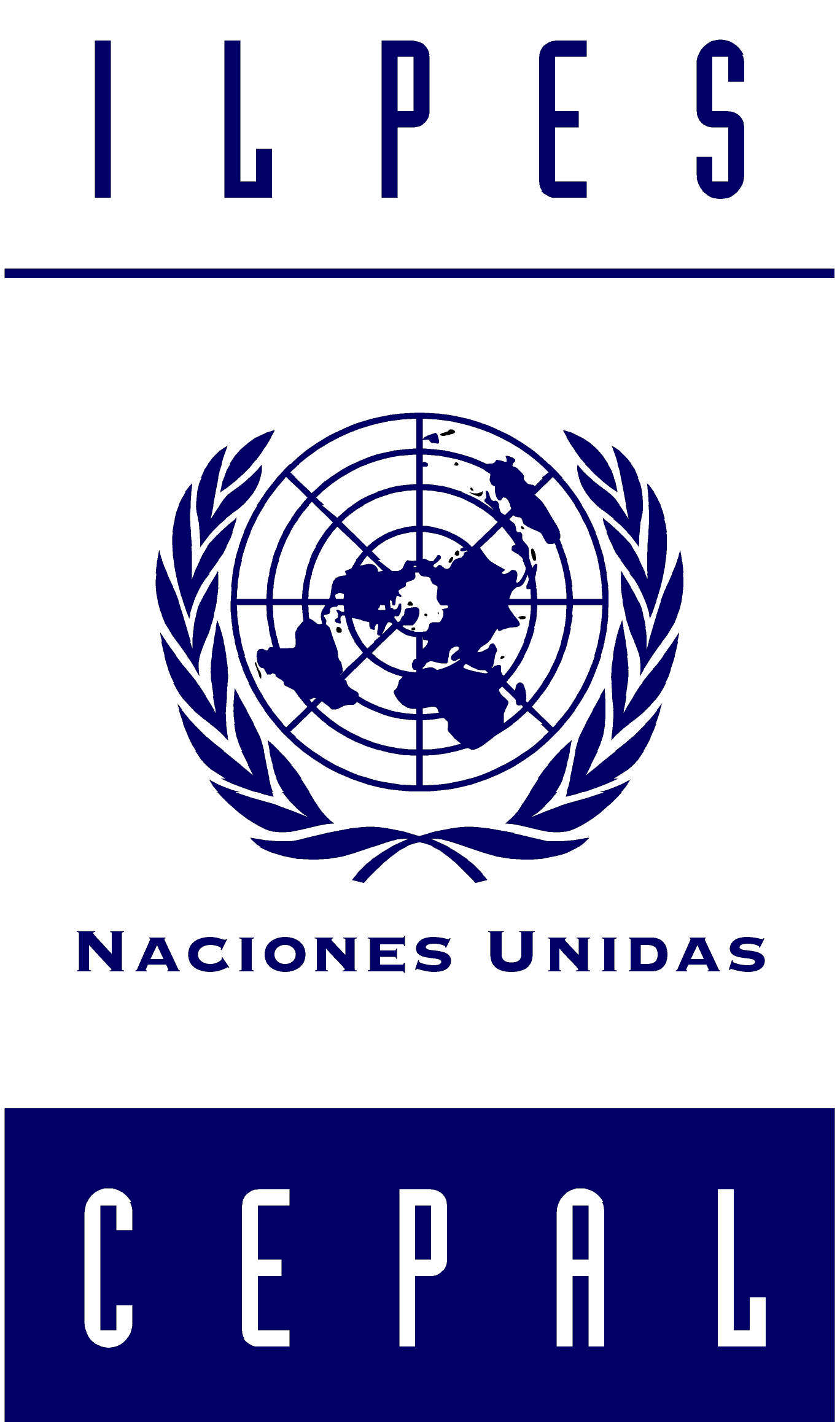 CONVOCATORIA PARA ACTIVIDADES FORMATIVAS 
DE LOS CENTROS DE FORMACIÓN DE LA COOPERACIÓN ESPAÑOLANOMBRE DE LA ACTIVIDADCURSO “PLANFICACIÓN, GOBIERNO Y DESARROLLO”FECHA DE INICIO Y FINALIZACIÓN26-30 de Septiembre de 2016CENTRO DE FORMACIÓNCartagena de IndiasOBJETIVOSFortalecer la capacidad de planificación y gestión de quienes, en los equipos de Gobierno, conducen y participan en procesos de tomas de decisiones estratégicas, de diseño e implementación de las políticas públicas orientadas al desarrollo de los países de América Latina y el Caribe.Aportar  a la revalorización de la planificación dentro de esta nueva lógica y atendiendo al contexto actual, abriendo espacios de análisis y debate en lo académico y en la práctica para los tomadores de decisiones y diseñadores de políticas públicas.INSTITUCIÓN/ES ORGANIZADORA/SInstituto Latinoamericano y del Caribe de Planificación Económica y Social (ILPES) de la Comisión Económica para América Latina y el Caribe (CEPAL)Agencia Española de Cooperación Internacional para el Desarrollo (AECID)ÁMBITO GEOGRÁFICOAmérica Latina y el CaribePERFIL DE PARTICIPANTESProfesionales provenientes del sector público de América Latina y el Caribe, en los tramos medio y alto de su carrera funcionaria, con responsabilidades de importancia institucional en el diseño y ejecución de políticas públicas. CRITERIOS DE SELECCIÓNDado que uno de objetivos primordiales es el intercambio de experiencias entre los asistentes, se privilegiará la participación de profesionales con experiencia en el tema. Los postulantes deberán tener formación universitaria completa.La selección tendrá en consideración aspectos de género, nacionalidad, ocupación, afiliación, experiencia, edad y funciones y responsabilidades.PROGRAMAHORAS LECTIVAS40 horasFINANCIACIÓNLa AECID financia alojamiento y manutención de 25 participantes latinoamericanos.  Los gastos de boletos de avión, seguros e incidentales corren por cuenta de cada participante. No hay cobros ni pagos de matrículas al curso.FECHA LÍMITE PRESENTACIÓN SOLICITUDES21 de agosto de 2016POSTULACIÓN Y SOLICITUD DE PARTICIPACIÓN-ON LINE-Las postulaciones deben cumplimentarse a través del ILPES/CEPAL en el siguiente enlace:  http://sigcaportal.cepal.org/  Información adicional del curso se puede obtener a través del siguiente enlace: Planificación, Gobierno y Desarrollo